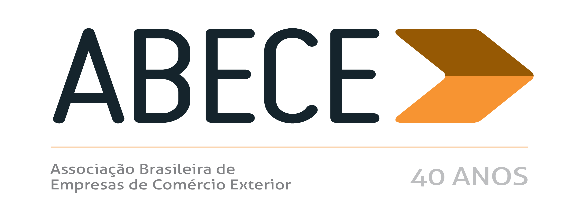 RESENHA SEMANAL ABECEPrezado Associado,Segue resumo das normas que consideramos mais relevantes para os associados veiculadas nas semanas de 19 a 23 de junho de 2017.Trata-se de informação de caráter exclusivo para associados com divulgação restrita.Para cancelar o recebimento, solicitamos enviar mensagem neste e.mail.AtenciosamenteSecretaria Executiva da ABECELEI Nº 13.451, DE 16 DE JUNHO DE 2017 (DOU 19/6/2017) SOLUÇÃO DE CONSULTA Nº 99.078, DE 19 DE JUNHO DE 2017 (DOU 20/6/2017)CONVÊNIO ICMS 66, DE 19 DE JUNHO DE 2016 (DOU 22/6/2017) CONVÊNIO ICMS 67, DE 19 DE JUNHO DE 2017(DOU 22/6/2017) ATO DECLARATÓRIO EXECUTIVO Nº 39, DE 14 DE JUNHO DE 2017 (DOU 22/6/2017) ATO DECLARATÓRIO EXECUTIVO Nº 40, DE 14 DE JUNHO DE 2017 (DOU 22/6/2017) ATO DECLARATÓRIO EXECUTIVO Nº 41, DE 16 DE JUNHO DE 2017 (DOU 22/6/2017) INSTRUÇÃO NORMATIVA RFB Nº 1711, DE 16 DE JUNHO DE 2017 (DOU 21/6/2017) ANEXOSOLUÇÃO DE CONSULTA Nº 99.078, DE 19 DE JUNHO DE 2017 (DOU 20/6/2017)ASSUNTO: CONTRIBUIÇÃO PARA O PIS/PASEP EMENTA: TOTALIDADE DAS RECEITAS SUBMETIDAS AO REGIME NÃO CUMULATIVO. TRIBUTAÇÃO À ALÍQUOTA GERAL E À ALÍQUOTA ZERO. CUSTOS, DESPESAS E ENCARGOS COMUNS. MÉTODO DE RATEIO PROPORCIONAL PARA DETERMINAÇÃO DOS CRÉDITOS. INAPLICABILIDADE. O método de rateio proporcional previsto no inciso II do § 8º do art. 3º da Lei nº 10.833, de 2003, utilizado para determinação dos créditos da Contribuição para o PIS/Pasep, não se aplica à pessoa jurídica que se sujeita à incidência não cumulativa em relação à totalidade de suas receitas. O fato de a pessoa jurídica auferir algumas de suas receitas contempladas por alíquota zero da Contribuição para o PIS/Pasep não justifica por si só a aplicação do referido método de rateio proporcional. A regra geral esculpida no art. 17 da Lei nº 11.033, de 2004, autoriza que o crédito devidamente apurado pela pessoa jurídica em relação a determinado dispêndio seja mantido (não seja estornado) mesmo que a receita à qual esteja vinculado o dispêndio que originou o crédito seja contemplada com suspensão, isenção, alíquota zero ou não incidência da Contribuição para o PIS/Pasep, não autorizando o aproveitamento de créditos cuja apuração seja vedada. Vinculada à Solução de Consulta Cosit nº 50, de 19 de janeiro de 2017, publicada no DOU de 23 de janeiro de 2017. DISPOSITIVOS LEGAIS: Lei nº 10.637, de 2002, art. 3º, §§ 7º e 8º; Lei nº 11.033, de 2004, art. 17. ASSUNTO: CONTRIBUIÇÃO PARA O FINANCIAMENTO DA SEGURIDADE SOCIAL - COFINS EMENTA: TOTALIDADE DAS RECEITAS SUBMETIDAS AO REGIME NÃO CUMULATIVO. TRIBUTAÇÃO À ALÍQUOTA GERAL E À ALÍQUOTA ZERO. CUSTOS, DESPESAS E ENCARGOS COMUNS. MÉTODO DE RATEIO PROPORCIONAL PARA DETERMINAÇÃO DOS CRÉDITOS. INAPLICABILIDADE. O método de rateio proporcional previsto no inciso II do § 8º do art. 3º da Lei nº 10.833, de 2003, utilizado para determinação dos créditos da Cofins, não se aplica à pessoa jurídica que se sujeita à incidência não cumulativa em relação à totalidade de suas receitas. O fato de a pessoa jurídica auferir algumas de suas receitas contempladas por alíquota zero da Cofins não justifica por si só a aplicação do referido método de rateio proporcional. A regra geral esculpida no art. 17 da Lei nº 11.033, de 2004, autoriza que o crédito devidamente apurado pela pessoa jurídica em relação a determinado dispêndio seja mantido (não seja estornado) mesmo que a receita à qual esteja vinculado o dispêndio que originou o crédito seja contemplada com suspensão, isenção, alíquota zero ou não incidência da Cofins, não autorizando o aproveitamento de cré- ditos cuja apuração seja vedada. Vinculada à Solução de Consulta Cosit nº 50, de 19 de janeiro de 2017, publicada no DOU de 23 de janeiro de 2017. DISPOSITIVOS LEGAIS: Lei nº 10.637, de 2002, art. 3º, §§ 7º e 8º; Lei nº 11.033, de 2004, art. 17. OTHONIEL LUCAS DE SOUSA JUNIOR CoordenadorCONVÊNIO ICMS 66, DE 19 DE JUNHO DE 2016 (DOU 22/6/2017)Altera o Convênio ICMS 58/15, que autoriza o Estado de Alagoas a dispensar ou reduzir multas e demais acréscimos legais mediante parcelamento de débitos fiscais relacionados com o ICM e o ICMS, na forma que especifica. O Conselho Nacional de Política Fazendária - CONFAZ, na sua 286ª Reunião Extraordinária, realizada em Brasília, DF, no dia 19 de junho de 2017, tendo em vista o disposto na Lei Complementar n° 24, de 7 de janeiro de 1975, resolvem celebrar o seguinte: CONVÊNIO Cláusula primeira Os dispositivos a seguir indicados do Convênio ICMS 58, de 10 de julho de 2015 passam a vigorar com a seguinte redação:I - o caput da cláusula primeira: ¨ Cláusula primeira Fica o Estado de Alagoas autorizado a instituir programa de parcelamento de débitos fiscais relacionados com o ICM e o ICMS e dispensar ou reduzir suas multas e demais acréscimos legais, vencidos até 31 de dezembro de 2016, constituídos ou não, inscritas ou não em dívida ativa, inclusive ajuizados, observadas as condições e limites estabelecidos neste convênio."; II - o § 2º da cláusula primeira: "§2º Poderão ser incluídos na consolidação os valores espontaneamente denunciados ou informados pelo contribuinte à repartição fazendária, decorrentes de infrações relacionadas a fatos geradores do ICM e do ICMS, ocorridos até 31 de dezembro de 2016.". Cláusula segunda Este convênio entra em vigor na data da publicação de sua ratificação nacional. Presidente do CONFAZ, em exercício - Ana Paula Vitali Janes VescoviCONVÊNIO ICMS 67, DE 19 DE JUNHO DE 2017(DOU 22/6/2017)Altera o Convênio ICMS 11/17 que autoriza os Estados do Ceará e do Espírito Santo a instituir programa de parcelamento de débitos fiscais relacionados com o ICM e ICMS na forma que especifica. O Conselho Nacional de Política Fazendária - CONFAZ, na sua 286ª Reunião Extraordinária, realizada em Brasília, DF, no dia 19 de junho de 2017, tendo em vista o disposto na Lei Complementar nº 24, de 7 de janeiro de 1975, resolve celebrar o seguinte CONVÊNIO Cláusula primeira O § 2º da cláusula primeira do Convênio ICMS 11/17, de 8 de fevereiro de 2017, passa a vigorar com a seguinte redação: "§ 2º Poderão ser incluídos na consolidação os valores espontaneamente denunciados ou informados pelo contribuinte à repartição fazendária, decorrentes de infrações relacionadas a fatos geradores do ICM e do ICMS ocorridos até 31 de dezembro de 2016". Cláusula segunda Os dispositivos a seguir indicados ficam acrescidos ao Convênio ICMS 11/17: I - o § 2º à cláusula quarta com a seguinte redação, renumerando o seu atual parágrafo único para § 1º: "§ 2º Os incisos II e III do caput desta cláusula aplicam-se, no Estado do Ceará, com as seguintes redações: II - estar em atraso, por prazo superior a 90 (noventa) dias consecutivos ou não, com o pagamento de qualquer parcela; III - o inadimplemento do imposto devido, relativamente a fatos geradores ocorridos a partir 1º de agosto de 2017, por prazo superior a 90 (noventa) dias consecutivos."; II - os Anexos III e IV, para aplicação exclusiva no Estado do Ceará, com as redações dos Anexos I e II deste convênio. Cláusula terceira As alterações feitas por este convênio no Convênio ICMS 11/97 poderão ser aplicadas aos parcelamentos em cursos correspondentes aos débitos já alcançados pelo programa referido na sua cláusula primeira. Cláusula quarta Este convênio entra em vigor na data da publicação no Diário Oficial da União de sua ratificação nacional. ANEXO I (Convênio ICMS ____/17) "ANEXO III - PERCENTUAIS DE REDUÇÃO DA MULTA E DOS JUROS PARA DÉBITOS COMPOSTOS DE IMPOSTO E MULTA, APLICÁVEIS AO ESTADO DO CEARÁ PERÍODO DE ADESÃO PRAZO DE PAGAMENTO À VISTA DE 2 A 12 PARCELAS DE 13 A 30 PARCELAS DE 31 A 60 PARCELAS DE 61 A 120 PARCELAS De 01/06 a 30/06/2017 100% 95% 90% 85% 60% De 01/07 a 31/07/2017 95% 90% 85% 80% 55% De 01/08 a 30/11/2017 90% 85% 80% 75% 50%" ANEXO II (Convênio ICMS ____/17) "ANEXO IV - PERCENTUAIS DE REDUÇÃO DA MULTA PARA DÉBITOS COMPOSTOS APENAS DE MULTA, APLICÁVEIS AO ESTADO DO CEARÁ PERÍODO DE ADESÃO PRAZO DE PAGAMENTO À VISTA DE 2 A 12 PARCELAS DE 13 A 30 PARCELAS DE 31 A 60 PARCELAS De 01/06 a 30/06/2017 95% 85% 70% 50% De 01/07 a 31/07/2017 90% 80% 75% 65% De 01/08 a 30/11/2017 85% 75% 60% 40%" Presidente do CONFAZ, em exercício - Ana Paula Vitali Janes VescovATO DECLARATÓRIO EXECUTIVO Nº 39, DE 14 DE JUNHO DE 2017 (DOU 22/6/2017)Certifica como Operador Econômico Autorizado a empresa que especifica. O COORDENADOR NACIONAL DO CENTRO DE CERTIFICAÇÃO E MONITORAMENTO DOS OPERADORES ECONÔMICOS AUTORIZADOS, da COORDENAÇÃO-GERAL DE ADMINISTRAÇÃO ADUANEIRA, instituído por meio da Portaria RFB nº 45, de 8 de janeiro de 2015, no uso da atribuição que lhe confere o art. 18 da Instrução Normativa RFB nº 1598, de 9 de dezembro de 2015, e tendo em vista o que consta do Dôssie nº 10120.005761/1016-67, resolve: Art. 1º. Certificar como Operador Econômico Autorizado, em caráter precário, com prazo de validade indeterminado, na modalidade OEA-CONFORMIDADE NÍVEL 2, IMPORTADOR E EXPORTADOR, a empresa HELICÓPTEROS DO BRASIL S/A., inscrita no CNPJ sob o nº 20.367.629/0001-81. Art. 2º. Esta certificação é extensiva a todos os estabelecimentos da empresa supracitada. Art. 3º. Este Ato Declaratório Executivo entra em vigor na data de sua publicação no Diário Oficial da União. FABIANO QUEIROZ DINIZATO DECLARATÓRIO EXECUTIVO Nº 40, DE 14 DE JUNHO DE 2017 (DOU 22/6/2017)Certifica como Operador Econômico Autorizado a empresa que especifica. O COORDENADOR NACIONAL DO CENTRO DE CERTIFICAÇÃO E MONITORAMENTO DOS OPERADORES ECONÔMICOS AUTORIZADOS, da COORDENAÇÃO-GERAL DE ADMINISTRAÇÃO ADUANEIRA, instituído por meio da Portaria RFB nº 45, de 8 de janeiro de 2015, no uso da atribuição que lhe confere o art. 18 da Instrução Normativa RFB nº 1598, de 9 de dezembro de 2015, e tendo em vista o que consta do Dôssie nº 10010.027449/1116-34 e 10010.019864/0416-59, resolve: Art. 1º. Certificar como Operador Econômico Autorizado, em caráter precário, com prazo de validade indeterminado, na modalidade OEA-PLENO, como IMPORTADOR E EXPORTADOR, a empresa FOXCONN BRASIL INDÚSTRIA E COMÉRCIO LTDA, inscrita no CNPJ sob o nº 08.285.374/0001-02. Art. 2º. Esta certificação é extensiva a todos os estabelecimentos da empresa supracitada. Art. 3º. Este Ato Declaratório Executivo entra em vigor na data de sua publicação no Diário Oficial da União. FABIANO QUEIROZ DINIZ ATO DECLARATÓRIO EXECUTIVO Nº 41, DE 16 DE JUNHO DE 2017 (DOU 22/6/2017)Certifica como Operador Econômico Autorizado a empresa que especifica. O COORDENADOR NACIONAL DO CENTRO DE CERTIFICAÇÃO E MONITORAMENTO DOS OPERADORES ECONÔMICOS AUTORIZADOS, da COORDENAÇÃO-GERAL DE ADMINISTRAÇÃO ADUANEIRA, instituído por meio da Portaria RFB nº 45, de 8 de janeiro de 2015, no uso da atribuição que lhe confere o art. 18 da Instrução Normativa RFB nº 1598, de 9 de dezembro de 2015, e tendo em vista o que consta do Dossiê nº 10120.005737/0716-13, resolve: Art. 1º. Certificar como Operador Econômico Autorizado, em caráter precário, com prazo de validade indeterminado, na modalidade OEA-SEGURANÇA, OPERADOR PORTUÁRIO e DEPOSITÁRIO, a empresa SUPER TERMINAIS COMÉRCIO E INDÚSTRIA LTDA., inscrita no CNPJ sob o nº 04.335.535/0002-55. Art. 2º. Esta certificação se restringe ao CNPJ do estabelecimento referenciado no artigo 1º. Art. 3º. Este Ato Declaratório Executivo entra em vigor na data de sua publicação no Diário Oficial da União. FABIANO QUEIROZ DINIZLEI Nº 13.451, DE 16 DE JUNHO DE 2017.O PRESIDENTE DA REPÚBLICA Faço saber que o Congresso Nacional decreta e eu sanciono a seguinte Lei: Art. 1o  Esta Lei dispõe sobre a competência da Superintendência da Zona Franca de Manaus (Suframa) para regular e controlar a importação e o ingresso de mercadorias, com incentivos fiscais, na Zona Franca de Manaus, nas áreas de livre comércio e na Amazônia Ocidental e institui a Taxa de Controle de Incentivos Fiscais (TCIF) e a Taxa de Serviços (TS). Art. 2o  A importação de mercadorias estrangeiras no âmbito da Zona Franca de Manaus, das áreas de livre comércio e da Amazônia Ocidental deverá ser previamente licenciada pela Suframa para efeito de fruição dos incentivos fiscais por ela administrados. § 1o  O licenciamento dependerá da regularidade cadastral da pessoa jurídica perante a Suframa, da compatibilidade com ato aprobatório de projeto de que dependa a fruição dos incentivos fiscais e da inexistência de motivo determinante de suspensão ou de exclusão dos incentivos fiscais. § 2o  A Suframa controlará o cumprimento da licença de importação por ocasião da entrada das mercadorias referidas no caput deste artigo. Art. 3o  O ingresso de mercadorias procedentes do território nacional no âmbito da Zona Franca de Manaus, das áreas de livre comércio e da Amazônia Ocidental deverá ser previamente registrado perante a Suframa para efeito de fruição dos incentivos fiscais por ela administrados. § 1o  O registro dependerá da regularidade cadastral da pessoa jurídica perante a Suframa e da inexistência de motivo determinante de suspensão ou de exclusão dos incentivos fiscais. § 2o  A Suframa controlará o cumprimento das condições especificadas no registro por ocasião da entrada das mercadorias referidas no caput deste artigo. Art. 4o  O controle a ser exercido pela Suframa, conforme previsto no § 2o do art. 2o e no § 2o do art. 3o desta Lei, compreenderá, entre outras providências, a conferência da situação cadastral e fiscal da pessoa jurídica, ou da entidade equiparada, e da documentação fiscal e de transporte das mercadorias, a vistoria física das mercadorias, conforme a necessidade, e a averiguação de situações que possam ensejar a suspensão ou a exclusão dos incentivos fiscais. Parágrafo único. No caso de importação ou de ingresso de mercadorias destinadas a integrar processo fabril nas áreas incentivadas, como insumos, componentes, partes e peças, o controle envolverá, adicionalmente, o acompanhamento de seu emprego em conformidade com o processo produtivo básico correspondente ao projeto econômico aprovado pela Suframa e do qual dependa a fruição dos incentivos fiscais, consoante critérios a serem estabelecidos pelo Conselho de Administração da Suframa. Art. 5o  Compete à Suframa prestar os serviços previstos no Anexo II desta Lei, sem prejuízo de outros disciplinados em legislação específica. Art. 6o  São instituídas a Taxa de Controle de Incentivos Fiscais (TCIF), pelo exercício do poder de polícia de que tratam os arts. 2o, 3o e 4o desta Lei, e a Taxa de Serviços (TS), pela prestação dos serviços referidos no Anexo II desta Lei. Art. 7o  São sujeitos passivos da TCIF a pessoa jurídica e a entidade equiparada que solicitarem o licenciamento de importação ou o registro de ingresso de mercadorias procedentes do território nacional, nos termos dos arts. 2o e 3o desta Lei. Art. 8o  Ocorre o fato gerador da TCIF no momento do registro de pedido de licenciamento de importação a que se refere o art. 2o desta Lei ou do registro de protocolo de ingresso de mercadorias a que se refere o art. 3odesta Lei, sendo devida em conformidade com a soma dos seguintes valores: I – por cada pedido de licenciamento de importação ou por cada nota fiscal incluída em registro de ingresso de mercadorias em geral, o valor de R$ 200,00 (duzentos reais), limitando-se a 0,5% (cinco décimos por cento) do valor total das mercadorias constantes do respectivo documento; II – por cada mercadoria constante do pedido de licenciamento de importação ou por cada nota fiscal incluída em registro de protocolo de ingresso de mercadorias, o valor de R$ 30,00 (trinta reais), limitando-se cada parcela a 0,5% (cinco décimos por cento) do valor individual da mercadoria. § 1o  Na hipótese do parágrafo único do art. 4o desta Lei, os percentuais referidos nos incisos I e II do caput deste artigo são de 1,5% (um inteiro e cinco décimos por cento). § 2o  A partir de 1o de janeiro de 2018, exclusivamente na hipótese do parágrafo único do art. 4o desta Lei, os valores fixos referidos nos incisos I e II do caput deste artigo serão, respectivamente, de R$ 250,00 (duzentos e cinquenta reais) e de R$ 45,00 (quarenta e cinco reais), mantidos os limites percentuais referidos no § 1o deste artigo. § 3o  Considera-se mercadoria cada bem especificado como item em pedido de licenciamento de importação ou em nota fiscal vinculada a protocolo de ingresso de mercadoria, para fins do inciso II do caput deste artigo. Art. 9o  São isentos do pagamento da TCIF: I – a União, os Estados da Amazônia Ocidental, o Estado do Amapá, e os respectivos Municípios, autarquias e fundações públicas; II – o microempreendedor individual, as microempresas e as empresas de pequeno porte optantes pelo regime especial simplificado de arrecadação de tributos e contribuições, em conformidade com a Lei Complementar nº 123, de 14 de dezembro de 2006, e a Lei Complementar nº 128, de 19 de dezembro de 2008; III – as operações comerciais relativas a livros, jornais e periódicos e o papel destinado à sua impressão, os equipamentos médico-hospitalares e as mercadorias integrantes da cesta básica constantes do Anexo I desta Lei destinados à venda na Zona Franca de Manaus, nas áreas de livre comércio e na Amazônia Ocidental; IV – as operações comerciais relativas a matérias-primas, produtos intermediários, materiais secundários e de embalagem, bens finais, componentes e outros insumos de origem nacional destinados às áreas de livre comércio para a produção de bens com preponderância de matéria-prima regional, conforme definido pelo Decreto no 8.597, de 18 de dezembro de 2015, pelo Decreto nº 6.614, de 23 de outubro de 2008, e pelos demais critérios estabelecidos pelo Conselho de Administração da Suframa; V – as operações comerciais internas de compra e venda entre as áreas incentivadas sujeitas ao controle da Suframa;VI – as importações de produtos destinados à venda na Zona Franca de Manaus e nas áreas de livre comércio;VII – as operações comerciais relativas a dispositivos de tecnologia assistiva definidos em regulamento destinados à venda na Zona Franca de Manaus e nas áreas de livre comércio.Parágrafo único. As mercadorias que ingressarem na Zona Franca de Manaus para industrialização e posterior exportação terão suspensão da TCIF, que se converterá em isenção, em razão da efetiva saída dos produtos do território nacional, conforme critérios a serem estabelecidos pelo Conselho de Administração da Suframa.Art. 10.  Os valores da TCIF, estipulados no art. 8o desta Lei, serão reduzidos em 20% (vinte por cento) para os bens de informática, seus insumos e componentes, na hipótese em que o sujeito passivo os empregar em processo fabril que importe em realização de investimentos em pesquisa e desenvolvimento, conforme legislação específica e observado o disposto no parágrafo único do art. 4o desta Lei.Art. 11.  A TCIF será recolhida por meio de Guia de Recolhimento da União (GRU) até o último dia útil do mês seguinte ao da ocorrência do fato gerador enunciado no art. 8o desta Lei.§ 1o  É vedado o recolhimento de valores inferiores a R$ 50,00 (cinquenta reais), que deverão ser adicionados aos valores de operações subsequentes para recolhimento a ocorrer no prazo estabelecido para a primeira operação que resultar na superação desse limite.§ 2o  Os valores não recolhidos no prazo previsto no caput deste artigo serão acrescidos de juros e multa de mora calculados nos termos e na forma da legislação aplicável aos tributos federais.§ 3o  Os créditos inscritos em dívida ativa serão acrescidos de encargo legal substitutivo da condenação do devedor em honorários advocatícios, calculado nos termos e na forma da legislação aplicável à dívida ativa da União.§ 4o  A não realização da exportação na forma do parágrafo único do art. 9o desta Lei importará na cobrança da TCIF com os acréscimos previstos nos §§ 2o e 3o deste artigo.§ 5o  O pedido de licenciamento de importação ou o registro de ingresso de mercadorias será cancelado pela Suframa na hipótese de as mercadorias neles referidas não ingressarem nas áreas incentivadas enunciadas nos arts. 2o e 3o desta Lei até o último dia de validade da licença de importação ou do prazo para confirmação do recebimento das mercadorias pelo destinatário.§ 6o  O cancelamento de que trata o § 5o deste artigo não inibe a ocorrência do fato gerador da TCIF enunciado no art. 8o desta Lei.§ 7o  A existência de dívidas líquidas e exigíveis decorrentes do não recolhimento da TCIF importará em bloqueio automático do cadastro do sujeito passivo perante a Suframa.Art. 12.  São sujeitos passivos da TS a pessoa jurídica, a entidade equiparada e a pessoa física que solicitarem os serviços previstos no Anexo II desta Lei.Art. 13.  Ocorre o fato gerador da TS no momento da solicitação dos serviços constantes do Anexo II desta Lei, de acordo com as especificações e os valores nele previstos.Parágrafo único. Os valores da TS deverão ser recolhidos por meio de GRU até o quinto dia útil seguinte ao do registro dos pedidos, sob pena de não processamento e cancelamento.Art. 14.  Os valores previstos no art. 8o e no Anexo II desta Lei poderão ser atualizados anualmente por ato do Ministro de Estado da Indústria, Comércio Exterior e Serviços, por aplicação do Índice Nacional de Preços ao Consumidor Amplo Especial (IPCA-E) da Fundação Instituto Brasileiro de Geografia e Estatística (IBGE) ou por índice que venha a substituí-lo.Art. 15.  (VETADO).Art. 16.  (VETADO).Art. 17.  São convalidados os atos praticados com base na Medida Provisória no 757, de 19 de dezembro de 2016, durante sua vigência.Art. 18.  A partir de 1o de janeiro de 2018, o valor do serviço de “Atualização Cadastral e Recadastramento” previsto no Anexo II desta Lei passa a ser de R$ 50,00 (cinquenta reais).Art. 19.  Revogam-se, após o prazo de 90 (noventa) dias, contado da data de publicação da Medida Provisória no 757, de 19 de dezembro de 2016, os arts. 1º a 7º da Lei nº 9.960, de 28 de janeiro de 2000.Art. 20.  Esta Lei entra em vigor na data de sua publicação.Brasília,  16  de junho de 2017; 196o da Independência e 129o da República.MICHEL TEMER
Torquato Jardim
Marcos Pereir
Esteves Pedro Colnago Junior
Grace Maria Fernandes Mendoça Este texto não substitui o publicado no DOU de 19.6.2017ANEXO I ANEXO IIINSTRUÇÃO NORMATIVA RFB Nº 1711, DE 16 DE JUNHO DE 2017Multivigente Vigente Original Relacional(Publicado(a) no DOU de 21/06/2017, seção 1, pág. 20)  Regulamenta o Programa Especial de Regularização Tributária (Pert), instituído pela Medida Provisória nº 783, de 31 de maio de 2017, no âmbito da Secretaria da Receita Federal do Brasil (RFB).O SECRETÁRIO DA RECEITA FEDERAL DO BRASIL, no uso da atribuição que lhe confere o inciso III do art. 280 do Regimento Interno da Secretaria da Receita Federal do Brasil, aprovado pela Portaria MF nº 203, de 14 de maio de 2012, e tendo em vista o disposto na Medida Provisória nº 783, de 31 de maio de 2017, resolve:Art. 1º O Programa Especial de Regularização Tributária (Pert), instituído pela Medida Provisória nº 783, de 31 de maio de 2017, será implementado, no âmbito da Secretaria da Receita Federal do Brasil (RFB), em conformidade com as condições estabelecidas nesta Instrução Normativa.CAPÍTULO I 
DOS DÉBITOS OBJETO DO PERTArt. 2º Podem ser liquidados na forma do Pert os seguintes débitos, a serem indicados pelo sujeito passivo:I - vencidos até 30 de abril de 2017, constituídos ou não, provenientes de parcelamentos anteriores rescindidos ou ativos ou em discussão administrativa ou judicial, devidos por pessoa física ou pessoa jurídica de direito público ou privado, inclusive a que se encontrar em recuperação judicial;II - provenientes de lançamentos de ofício efetuados após 31 de maio de 2017, desde que o requerimento de adesão se dê no prazo de que trata o art. 4º e o tributo lançado tenha vencimento legal até 30 de abril de 2017; eIII - relativos à Contribuição Provisória sobre Movimentação ou Transmissão de Valores e de Créditos e Direitos de Natureza Financeira (CPMF), aos quais não se aplica a vedação contida no art. 15 da Lei nº9.311, de 24 de outubro de 1996.Parágrafo único. Não podem ser liquidados na forma do Pert os débitos:I - apurados na forma do Regime Especial Unificado de Arrecadação de Tributos e Contribuições devidos pelas Microempresas e Empresas de Pequeno Porte (Simples Nacional), instituído pela Lei Complementar nº 123, de 14 de dezembro de 2006;II - apurados na forma do regime unificado de pagamento de tributos, de contribuições e dos demais encargos do empregador doméstico (Simples Doméstico), instituído pela Lei Complementar nº 150, de 1º de junho de 2015;III - provenientes de tributos passíveis de retenção na fonte, de desconto de terceiros ou de sub-rogação;IV - devidos por pessoa jurídica com falência decretada ou por pessoa física com insolvência civil decretada;V - devidos pela incorporadora optante do Regime Especial Tributário do Patrimônio de Afetação instituído pela Lei nº 10.931, de 2 de agosto de 2004; eVI - constituídos mediante lançamento de ofício efetuado em decorrência da constatação da prática de crime de sonegação, fraude ou conluio, definidos nos arts. 71, 72 e 73 da Lei nº 4.502, de 30 de novembro de 1964.CAPÍTULO II 
DAS MODALIDADES DE LIQUIDAÇÃO DOS DÉBITOSArt. 3º Os débitos abrangidos pelo Pert podem ser liquidados por meio de uma das seguintes modalidades, à escolha do sujeito passivo:I - pagamento à vista e em espécie de, no mínimo, 20% (vinte por cento) do valor da dívida consolidada, sem redução, em 5 (cinco) parcelas, vencíveis de agosto a dezembro de 2017, e do restante com utilização de créditos de prejuízo fiscal e base de cálculo negativa da Contribuição Social sobre o Lucro Líquido (CSLL) ou com outros créditos próprios relativos a tributo administrado pela RFB;II - pagamento da dívida consolidada em até 120 (cento e vinte) prestações mensais e sucessivas, calculadas mediante aplicação dos seguintes percentuais mínimos sobre o valor da dívida consolidada:a) da 1ª (primeira) à 12ª (décima segunda) prestação: 0,4% (quatro décimos por cento);b) da 13ª (décima terceira) à 24ª (vigésima quarta) prestação: 0,5% (cinco décimos por cento);c) da 25ª (vigésima quinta) à 36ª (trigésima sexta) prestação: 0,6% (seis décimos por cento); ed) da 37ª (trigésima sétima) prestação em diante: percentual correspondente ao saldo remanescente, em até 84 (oitenta e quatro) prestações mensais e sucessivas; ouIII - pagamento à vista e em espécie de, no mínimo, 20% (vinte por cento) do valor da dívida consolidada, sem redução, em 5 (cinco) parcelas mensais e sucessivas, vencíveis de agosto a dezembro de 2017, e o restante:a) liquidado integralmente em janeiro de 2018, em parcela única, com redução de 90% (noventa por cento) dos juros de mora e de 50% (cinquenta por cento) das multas de mora, de ofício ou isoladas;b) parcelado em até 145 (cento e quarenta e cinco) parcelas mensais e sucessivas, vencíveis a partir de janeiro de 2018, com redução de 80% (oitenta por cento) dos juros de mora e de 40% (quarenta por cento) das multas de mora, de ofício ou isoladas; ouc) parcelado em até 175 (cento e setenta e cinco) parcelas mensais e sucessivas, vencíveis a partir de janeiro de 2018, com redução de 50% (cinquenta por cento) dos juros de mora e de 25% (vinte e cinco por cento) das multas de mora, de ofício ou isoladas, sendo cada parcela calculada com base no valor correspondente a 1% (um por cento) da receita bruta da pessoa jurídica, referente ao mês imediatamente anterior ao do pagamento, não podendo ser inferior a 1/175 (um cento e setenta e cinco avos) do total da dívida consolidada.§ 1º Na hipótese prevista no inciso I do caput, o saldo remanescente após a amortização com créditos, se existente, poderá ser parcelado em até 60 (sessenta) prestações adicionais, vencíveis a partir do mês seguinte ao do pagamento à vista, no valor mínimo correspondente a 1/60 (um sessenta avos) do referido saldo.§ 2º Na hipótese de adesão a uma das modalidades previstas no inciso III do caput, ficam asseguradas ao devedor com dívida total, sem redução, igual ou inferior a R$ 15.000.000,00 (quinze milhões de reais):I - a redução do valor do pagamento à vista e em espécie para, no mínimo, 7,5% (sete inteiros e cinco décimos por cento) do valor da dívida consolidada, sem redução, que deverá ser pago em 5 (cinco) parcelas mensais e sucessivas, vencíveis de agosto a dezembro de 2017; eII - após a aplicação das reduções de multas e juros, a possibilidade de utilização de créditos de prejuízo fiscal e de base de cálculo negativa da CSLL e de outros créditos próprios relativos a tributo administrado pela RFB, com a liquidação do saldo remanescente, em espécie, pelo número de parcelas previstas para a modalidade pretendida.§ 3º A liquidação dos débitos na forma prevista no inciso I do caput e no inciso II do § 2º deverá ser efetuada com observância do disposto no art. 13.CAPÍTULO III 
DO REQUERIMENTO DE ADESÃO AO PERT E DE SEUS EFEITOSArt. 4º A adesão ao Pert é formalizada mediante requerimento protocolado exclusivamente no sítio da RFB na Internet, no endereço http://rfb.gov.br, a partir do dia 3 de julho até o dia 31 de agosto de 2017, e abrangerá os débitos indicados pelo sujeito passivo, na condição de contribuinte ou responsável.§ 1º Devem ser formalizados requerimentos de adesão distintos para:I - débitos relativos às contribuições sociais previstas nas alíneas “a”, “b” e “c” do parágrafo único do art. 11 da Lei nº 8.212, de 24 de julho de 1991, às contribuições instituídas a título de substituição e às contribuições devidas a terceiros, assim considerados outras entidades e fundos; eII - os débitos relativos aos demais tributos administrados pela RFB.§ 2º Os débitos a que se refere o inciso I do § 1º que forem recolhidos por meio de Documento de Arrecadação de Receitas Federais (Darf) deverão ser pagos ou parcelados juntamente com os débitos a que se refere o inciso II do mesmo parágrafo.§ 3º Depois da formalização do requerimento de adesão, a RFB divulgará, por meio de ato normativo e em seu sítio na Internet, o prazo para que o sujeito passivo apresente as informações necessárias à consolidação do parcelamento ou do pagamento à vista com utilização de créditos.§ 4º O requerimento de adesão produzirá efeitos somente depois de confirmado o pagamento do valor à vista ou da 1ª (primeira) prestação, que deverá ser efetuado até último dia útil do mês de agosto de 2017, e cujo valor deverá ser apurado em conformidade com a modalidade pretendida dentre as previstas no art. 3º.§ 5º A adesão ao Pert implica:I - confissão irrevogável e irretratável dos débitos em nome do sujeito passivo e por ele indicados para liquidação na forma do Programa, nos termos dos arts. 389 e 395 da Lei nº 13.105, de 16 de março de 2015 - Código de Processo Civil (CPC);II - a aceitação plena e irretratável pelo sujeito passivo de todas as condições estabelecidas nesta Instrução Normativa;III - o dever de pagar regularmente as parcelas dos débitos consolidados no Pert e os débitos vencidos após 30 de abril de 2017, inscritos ou não em Dívida Ativa da União (DAU);IV - a vedação da inclusão dos débitos que compõem o Pert em qualquer outra forma de parcelamento posterior, ressalvado o reparcelamento de que trata o art. 14-A da Lei nº 10.522, de 19 de julho de 2002;V - o dever de pagar regularmente a contribuição destinada ao Fundo de Garantia do Tempo de Serviço (FGTS); eVI - o expresso consentimento do sujeito passivo, nos termos do § 5º do art. 23 do Decreto nº 70.235, de 6 de março de 1972, quanto à implementação, pela RFB, de endereço eletrônico para envio de comunicações ao seu domicílio tributário, com prova de recebimento.§ 6º No caso de pessoa jurídica, o requerimento de adesão deverá ser formulado em nome do estabelecimento matriz, pelo responsável perante o Cadastro Nacional da Pessoa Jurídica (CNPJ).§ 7º A adesão ao Pert implica manutenção automática dos gravames decorrentes de arrolamento de bens, de medida cautelar fiscal e das garantias prestadas nas ações de execução fiscal ou qualquer outra ação judicial.CAPÍTULO IV 
DAS PRESTAÇÕES E DE SEU PAGAMENTOArt. 5º Enquanto não consolidado o parcelamento, o sujeito passivo deverá recolher mensalmente o valor relativo às parcelas, calculado de acordo com a modalidade pretendida dentre as previstas no art. 3º.§ 1º Em qualquer hipótese, o valor da parcela não poderá ser inferior a:I - R$ 200,00 (duzentos reais), quando o devedor for pessoa física; eII - R$ 1.000,00 (mil reais), quando o devedor for pessoa jurídica.§ 2º O valor de cada prestação mensal, por ocasião do pagamento, será acrescido de juros equivalentes à taxa referencial do Sistema Especial de Liquidação e de Custódia (Selic) para títulos federais, acumulada mensalmente, calculados a partir do mês subsequente ao da adesão até o mês anterior ao do pagamento, e de 1% (um por cento) relativo ao mês em que o pagamento for efetuado.Art. 6º Para pagamento à vista ou de forma parcelada dos débitos relativos às contribuições a que se refere o inciso I do § 1º do art. 4º, a Guia da Previdência Social (GPS) deverá ser preenchida com os seguintes códigos:I - 4141, se o contribuinte for pessoa jurídica; ouII - 4142, se o contribuinte for pessoa física.Art. 7º Para pagamento à vista ou de forma parcelada dos débitos relativos aos demais tributos administrados pela RFB, deverá ser informado no Darf o código 5190.CAPÍTULO V 
DOS DÉBITOS EM DISCUSSÃO ADMINISTRATIVA OU JUDICIALArt. 8º A inclusão no Pert de débitos que se encontrem em discussão administrativa ou judicial deverá ser precedida da desistência das impugnações ou dos recursos administrativos e das ações judiciais que tenham por objeto os débitos que serão liquidados, e da renúncia a quaisquer alegações de direito sobre as quais se fundem as referidas impugnações e recursos ou ações judiciais e, no caso de ações judicias, deverá ser protocolado requerimento de extinção do processo com resolução do mérito, nos termos da alínea “c” do inciso III do art. 487 do CPC.§ 1º Será considerada a desistência parcial de impugnação e de recurso administrativos interpostos ou de ação judicial proposta somente se o débito objeto de desistência for passível de distinção dos demais débitos discutidos no processo administrativo ou na ação judicial.§ 2º A comprovação do pedido de desistência e da renúncia de ações judiciais deverá ser apresentada à unidade da RFB do domicílio fiscal do sujeito passivo até 31 de agosto de 2017.§ 3º O pagamento à vista ou a inclusão nos parcelamentos, por ocasião da consolidação, de débitos que se encontrem com exigibilidade suspensa em razão de impugnação ou de recurso administrativo implicará desistência tácita do procedimento que motivou a suspensão.§ 4º O pagamento à vista ou a inclusão nos parcelamentos de débitos informados na Declaração de Compensação (DCOMP) a que se refere o § 1º do art. 74 da Lei nº 9.430, de 27 de dezembro de 1996, não homologada, implica desistência tácita da manifestação de inconformidade ou do recurso administrativo relativo ao crédito objeto da discussão.§ 5º Na hipótese prevista no § 4º, havendo pagamento parcial ou inclusão parcial de débitos no parcelamento, o sujeito passivo deverá informar à unidade da RFB de sua jurisdição a fração do crédito correspondente ao débito a ser incluído no parcelamento.§ 6º A desistência e a renúncia de que trata o caput não eximem o autor da ação do pagamento dos honorários, nos termos do art. 90 da Lei nº 13.105, de 2015 - CPC.Art. 9º Os depósitos vinculados aos débitos a serem pagos ou parcelados na forma do Pert serão automaticamente transformados em pagamento definitivo ou convertidos em renda da União, até o montante necessário para apropriação aos débitos envolvidos no litígio objeto da desistência de que trata o art. 8º, inclusive aos débitos referentes ao mesmo litígio que eventualmente estejam sem o correspondente depósito ou com depósito em montante insuficiente para sua quitação.§ 1º Se depois da alocação do valor depositado à dívida incluída no Pert houver débitos remanescentes não liquidados pelo depósito, estes poderão ser liquidados por meio de uma das modalidades previstas no art. 3º.§ 2º Depois da conversão em renda ou da transformação em pagamento definitivo, o sujeito passivo poderá requerer o levantamento do saldo remanescente, se houver, desde que não haja outro débito exigível, e após a confirmação, pela RFB, dos montantes de prejuízo fiscal e de base de cálculo negativa da CSLL ou de outros créditos de tributos utilizados para quitação da dívida.§ 3º Na hipótese de liquidação com utilização de créditos, estes serão utilizados para liquidação, em primeiro lugar, dos débitos não garantidos pelos depósitos judiciais que serão transformados em pagamento definitivo ou convertidos em renda da União.§ 4º O disposto neste artigo aplica-se:I - somente aos casos em que tenham ocorrido desistência da ação ou do recurso e renúncia a qualquer alegação de direito sobre o qual se funda a ação; eII - aos valores oriundos de constrição judicial depositados na conta única do Tesouro Nacional até 31 de maio de 2017.CAPÍTULO VI 
DA DESISTÊNCIA DE PARCELAMENTOS ANTERIORES EM CURSOArt. 10. O sujeito passivo poderá optar por pagar à vista ou parcelar na forma do Pert os saldos remanescentes de outros parcelamentos em curso.§ 1º A opção de que trata o caput dar-se-á no momento da adesão ao Pert, por meio da formalização da desistência dos parcelamentos em curso no sítio da RFB na Internet.§ 2º A desistência dos parcelamentos anteriores:I - deverá ser efetivada isoladamente em relação a cada modalidade de parcelamento da qual o sujeito passivo pretenda desistir;II - abrangerá, obrigatoriamente, todos os débitos consolidados na respectiva modalidade de parcelamento; eIII - implicará imediata rescisão dos acordos de parcelamento dos quais o sujeito passivo desistiu, considerando-se este notificado das respectivas extinções, dispensada qualquer outra formalidade.§ 3º Nas hipóteses em que os pedidos de adesão ao Pert sejam cancelados ou não produzam efeitos, os parcelamentos para os quais houver desistência não serão restabelecidos.§ 4º A desistência de parcelamentos anteriores ativos para fins de adesão ao Pert poderá implicar perda de todas as eventuais reduções aplicadas sobre os valores já pagos, conforme previsto em legislação específica de cada programa de parcelamento.§ 5º O disposto neste artigo aplica-se inclusive aos contribuintes que aderiram ao Programa de Regularização Tributária (PRT), instituído pela Medida Provisória nº 766, de 4 de janeiro de 2017, hipótese em que os pagamentos efetuados no âmbito do PRT serão automaticamente migrados para o Pert.CAPÍTULO VII 
DA CONSOLIDAÇÃOArt. 11. A dívida a ser parcelada será consolidada na data do requerimento de adesão ao Pert, dividida pelo número de prestações indicadas, e resultará da soma:I - do principal;II - das multas; eIII - dos juros de mora.Parágrafo único. Nos casos de opção pelas modalidades de parcelamento previstas nas alíneas “a”, “b” e “c” do inciso III do art. 3º, serão aplicados sobre os débitos objeto do parcelamento os percentuais de redução ali previstos.Art. 12. No momento da prestação das informações para a consolidação, o sujeito passivo deverá indicar os débitos a serem parcelados, o número de prestações, os montantes de prejuízo fiscal e de base de cálculo negativa da CSLL e os demais créditos a serem utilizados para liquidação, caso tenha efetuado opção por modalidade que permita tal utilização.§ 1º O sujeito passivo que aderir aos parcelamentos ou ao pagamento à vista de que trata esta Instrução Normativa e que não apresentar as informações necessárias à consolidação, no prazo estipulado em ato conjunto a que se refere o § 3º do art. 4º, terá o pedido de adesão cancelado, sem o restabelecimento dos parcelamentos rescindidos em decorrência do requerimento efetuado.§ 2º Será realizada a consolidação dos débitos somente do sujeito passivo que tiver efetuado o pagamento à vista ou o pagamento de todas as prestações devidas até a data da consolidação.§ 3º Na hipótese prevista no § 2º, eventual diferença não paga poderá ser quitada no momento da consolidação.CAPÍTULO VIII 
DO PARCELAMENTO E DO PAGAMENTO À VISTA COM UTILIZAÇÃO DE CRÉDITOSArt. 13. Na hipótese de opção pelo pagamento à vista ou pelo parcelamento com utilização de créditos de que tratam o inciso I do caput e o inciso II do § 2º do art. 3º, o sujeito passivo deverá, no prazo de que trata o § 3º do art. 4º, informar os montantes de prejuízo fiscal decorrentes da atividade geral ou da atividade rural e de base de cálculo negativa da CSLL, existentes até 31 de dezembro de 2015 e declarados até 29 de julho de 2016, que estejam disponíveis para utilização; e os demais créditos próprios, relativos a tributos, que serão utilizados para liquidação dos débitos.§ 1º Para liquidação na forma prevista no caput poderão ser utilizados:I - os créditos decorrentes de prejuízos fiscais e de base de cálculo negativa da CSLL apurados até 31 de dezembro de 2015 e declarados até 29 de julho de 2016, próprios ou do responsável tributário ou corresponsável pelo respectivo débito, bem como de empresas controladora e controlada, de forma direta ou indireta, ou de empresas que sejam controladas direta ou indiretamente por uma mesma empresa, em 31 de dezembro de 2015, domiciliadas no Brasil, desde que se mantenham nessa condição até a data da opção pela liquidação; eII - os demais créditos próprios relativos a tributo administrado pela RFB, desde que se refiram a período de apuração anterior à adesão ao Pert.§ 2º Para fins do disposto no inciso I do § 1º, inclui-se também como controlada a sociedade na qual a participação da controladora seja igual ou inferior a 50% (cinquenta por cento), desde que exista acordo de acionistas que assegure de modo permanente a preponderância individual ou comum nas deliberações societárias, assim como o poder individual ou comum de eleger a maioria dos administradores.§ 3º O valor do crédito decorrente de prejuízo fiscal e de base de cálculo negativa da CSLL será determinado mediante aplicação das seguintes alíquotas:I - 25% (vinte e cinco por cento) sobre o montante do prejuízo fiscal;II - 20% (vinte por cento) sobre a base de cálculo negativa da CSLL, no caso de pessoas jurídicas de seguros privados e de capitalização, e das pessoas jurídicas referidas nos incisos I a VII e X do § 1º do art. 1º da Lei Complementar nº 105, de 10 de janeiro de 2001;III - 17% (dezessete por cento), no caso das pessoas jurídicas referidas no inciso IX do § 1º do art. 1º da Lei Complementar nº 105, de 2001; eIV - 9% (nove por cento) sobre a base de cálculo negativa da CSLL, no caso das demais pessoas jurídicas.§ 4º Na hipótese de utilização de crédito decorrente de prejuízo fiscal e de base de cálculo negativa da CSLL, primeiramente deverão ser utilizados os créditos próprios.§ 5º Na hipótese prevista no inciso II do § 1º:I - podem ser utilizados somente créditos pleiteados em Pedido Eletrônico de Restituição, Ressarcimento ou Reembolso, por meio do Programa PER/DCOMP, transmitido anteriormente ao prazo de que trata o § 3º do art. 4º; eII - não poderão ser utilizados créditos:a) que já tenham sido totalmente utilizados em compensação;b) objeto de pedido de restituição, de ressarcimento, de reembolso ou de compensação já indeferidos, ainda que pendentes de decisão definitiva; ouc) em outras circunstâncias em que a compensação seja vedada pela legislação tributária.§ 6º Os créditos de que trata este artigo não podem ser utilizados, sob qualquer forma ou a qualquer tempo:I - na compensação com a base de cálculo do Imposto sobre a Renda da Pessoa Jurídica (IRPJ) ou da CSLL, salvo no caso de rescisão do parcelamento ou da não efetivação do integral pagamento à vista; ouII - em qualquer outra forma de compensação.§ 7º A liquidação de débitos feita na forma prevista neste artigo pode ser analisada pela RFB, para fins de homologação, no prazo de 5 (cinco) anos contado a partir da prestação das informações de que trata o caput.§ 8º Enquanto não realizada a análise de que trata o § 7º, os débitos incluídos no Pert ficam extintos sob condição resolutória de ulterior homologação dos créditos indicados.§ 9º Os créditos indicados para liquidação somente serão confirmados:I - após a aferição da existência de montantes acumulados de prejuízo fiscal e de base de cálculo negativa da CSLL, não utilizados na compensação com a base de cálculo do IRPJ ou da CSLL, suficientes para atender à liquidação solicitada; ouII - após o reconhecimento dos demais créditos próprios informados.§ 10. Na hipótese prevista no inciso II do § 9º, havendo deferimento parcial do crédito indicado, a parte deferida será utilizada:I - primeiramente em DCOMP transmitida, mesmo que apresentada após a informação de utilização do crédito no Pert; eII - depois no Pert.§ 11. Na hipótese de indeferimento da utilização dos créditos a que se refere este artigo, no todo ou em parte, será concedido o prazo de 30 (trinta) dias para o sujeito passivo efetuar o pagamento em espécie dos débitos amortizados indevidamente com créditos não reconhecidos pela RFB.§ 12. Caso seja constatada fraude na declaração dos montantes de prejuízo fiscal e de base de cálculo negativa da CSLL ou dos demais créditos, será realizada cobrança imediata dos débitos recalculados em razão do cancelamento da liquidação realizada, e não será permitida nova indicação de créditos, sem prejuízo de eventuais representações contra os responsáveis, inclusive para fins penais.§ 13. A pessoa jurídica que utilizar créditos para a liquidação prevista neste artigo deverá manter, durante todo o período de vigência do parcelamento, os livros e os documentos exigidos pela legislação fiscal, inclusive comprobatórios do montante do prejuízo fiscal e da base de cálculo negativa da CSLL, promovendo, nesse caso, a baixa dos valores nos respectivos livros fiscais.CAPÍTULO IX 
DA EXCLUSÃO DO PERTArt. 14. Implicará a exclusão do devedor do Pert, a exigência do pagamento imediato da totalidade do débito confessado e ainda não pago e a automática execução da garantia prestada:I - a falta de pagamento de 3 (três) parcelas consecutivas ou 6 (seis) alternadas;II - a falta de pagamento de 1 (uma) parcela, estando pagas todas as demais;III - a inobservância do disposto nos incisos III e V do § 5º do art. 4º e no § 11 do art. 13;IV - a constatação de qualquer ato tendente ao esvaziamento patrimonial do sujeito passivo como forma de fraudar o cumprimento do parcelamento;V - a decretação de falência ou extinção, pela liquidação, da pessoa jurídica optante;VI - a concessão de medida cautelar fiscal, nos termos da Lei nº 8.397, de 6 de janeiro de 1992; ouVII - a declaração de inaptidão da inscrição no CNPJ, nos termos dos arts. 80 e 81 da Lei nº 9.430, de 1996.Parágrafo único. Na hipótese de exclusão do devedor do Pert:I - os valores liquidados com os créditos de que trata o art. 13 serão restabelecidos em cobrança;II - será apurado o valor original do débito, sobre o qual incidirão acréscimos legais até a data da rescisão; eIII - serão deduzidas do valor referido no inciso II as parcelas pagas em espécie, sobre as quais incidirão acréscimos legais até a data da rescisão.CAPÍTULO X 
DOS RECURSOS ADMINISTRATIVOSArt. 15. É facultado ao sujeito passivo, no prazo de 10 (dez) dias, contado da data da ciência da exclusão do Pert, apresentar recurso administrativo na forma prevista na Lei nº 9.784, de 29 de janeiro de 1999.§ 1º O recurso será apreciado pelo Auditor-Fiscal da Receita Federal do Brasil titular da Delegacia da Receita Federal do Brasil (DRF), da Delegacia Especial da Receita Federal do Brasil de Administração Tributária (Derat), da Delegacia Especial de Instituições Financeiras (Deinf), da Delegacia Especial de Maiores Contribuintes (Demac) ou da Delegacia Especial da Receita Federal do Brasil de Pessoas Físicas (DERPF) do domicílio tributário do sujeito passivo.§ 2º O recurso administrativo apresentado na forma prevista no caput terá efeito suspensivo.§ 3º Enquanto o recurso estiver pendente de apreciação, o sujeito passivo deverá continuar a recolher as prestações devidas.§ 4º O sujeito passivo será cientificado da decisão do recurso administrativo por meio do endereço eletrônico de que trata o inciso VI do § 5º do art. 4º.§ 5º A exclusão produzirá efeitos a partir do dia seguinte à ciência da decisão que julgar improcedente o recurso apresentado pelo sujeito passivo.§ 6º A decisão que julgar improcedente o recurso apresentado pelo sujeito passivo será proferida em caráter definitivo na esfera administrativa.CAPÍTULO XI 
DAS DISPOSIÇÕES FINAISArt. 16. A inclusão de débitos nos parcelamentos de que trata esta Instrução Normativa não configura a novação de dívida a que se referem os arts. 360 a 367 da Lei nº 10.406, de 10 de janeiro de 2002 - Código Civil.Art. 17. Esta Instrução Normativa entra em vigor na data de sua publicação no Diário Oficial da União.JORGE ANTONIO DEHER RACHID*Este texto não substitui o publicado oficialmente.Mensagem de vetoConversão da Medida Provisória nº 757, de 2016Dispõe sobre a competência da Superintendência da Zona Franca de Manaus (Suframa) para regular e controlar a importação e o ingresso de mercadorias, com incentivos fiscais, na Zona Franca de Manaus, nas áreas de livre comércio e na Amazônia Ocidental e institui a Taxa de Controle de Incentivos Fiscais (TCIF) e a Taxa de Serviços (TS).CÓDIGOPRODUTO1701.14.00; 1701.99.00AÇÚCAR1108.1200AMIDO DE MILHO1006ARROZ0803BANANAS1501BANHA0701BATATAS0901CAFÉ0207CARNE DE AVES0201; 0202CARNE DE BOVINO0210.20.00CHARQUE1602CONSERVA DE CARNES0704COUVES E PRODUTOS SEMELHANTES1106.20.00FARINHA DE MANDIOCA1101.00.10FARINHA DE TRIGO0713FEIJÃO0805FRUTAS CÍTRICAS0708LEGUMES DE VAGENS0402.99.00LEITE CONDENSADO0402LEITE EM PÓ0401LEITE FRESCO0405.10.00MANTEIGA1517.10.00MARGARINA1902MASSAS ALIMENTÍCIAS1507ÓLEOS VEGETAIS0305PEIXE SALGADO2501.00.20SAL1604.13.10SARDINHA EM CONSERVA1001.19.00TRIGO EM GRÃO0504VÍSCERASSERVIÇOSUNIDADEVALOR (R$)CADASTRAMENTOUNIDADE140,37ATUALIZAÇÃO CADASTRAL EUNIDADE42,11RECADASTRAMENTOREATIVAÇÃO CADASTRALUNIDADE173,16FORNECIMENTO DE LISTAGENS EFOLHA2,81INFORMAÇÕESARMAZENAGEM E MOVIMENTAÇÃO DEM³/15 DIAS9,83CARGAS (MERCADORIAS DIVERSAS)ARMAZENAGEM E MOVIMENTAÇÃO DEUNIDADE/15 DIAS421,11CARGAS (VEÍCULOS)ARMAZENAGEM E MOVIMENTAÇÃO DEPOR CONTÊINER126,33CARGAS (UTILIZAÇÃO DE EMPILHADEIRA – POROU CAMINHÃOCONTÊINER OU CAMINHÃO)MOVIMENTAÇÃO INTERNA DE MERCADORIASNOS ENTREPOSTOS (UTILIZAÇÃO DEPOR HORA98,26EMPILHADEIRA POR HORA)MOVIMENTAÇÃO INTERNA DE MERCADORIASNOS ENTREPOSTOS (SEPARADOR DE CARGAPOR HORA16,84POR HORA)UNITIZAÇÃO E DESUNITIZAÇÃO DEPOR CONTÊINER533,40CONTÊINERESDE 20 PÉSUNITIZAÇÃO E DESUNITIZAÇÃO DEPOR CONTÊINER617,62CONTÊINERESDE 40 PÉS